     “PATTO PER LA LETTURA  DELLA CITTA’ DI CIAMPINO”DOCUMENTO  D’INTENTIPremesso:che l'Italia è  il  Paese con gli indici di lettura più  bassi d'Europa, nonostante  la lettura sia considerata nelle politiche pubbliche europee un elemento fondamentale di crescita culturale e socio economica;che in Italia il compito di promuovere la lettura a livello locale è svolto dalle Regioni, dagli Enti territoriali locali e da tutti i soggetti pubblici e privati in qualche modo interessati;che il Comune di Ciampino è stato inserito tra i comuni italiani che hanno ottenuto per il biennio “2020-2021” il riconoscimento di “Città che legge” grazie alle buone pratiche attuate per incrementare gli indici di lettura in città quali, la collaborazione con la Biblioteca Comunale “Pier Paolo Pasolini”, il Gruppo di Lettura “Gli EquiLibristi del giovedì” di Ciampino e le associazioni del territorio, al fine della realizzazione di eventi di promozione della lettura;che tale qualifica impegna alla stipula di un “Patto locale per la lettura”, uno strumento di governance delle politiche di promozione del libro che, oltre a consentire l’adesione ai bandi annuali promossi dallo stesso Cepell, preveda una stabile collaborazione tra soggetti pubblici e privati, istituzioni pubbliche, biblioteche, case editrici, librerie, autori e lettori organizzati in gruppi e associazioni, scuole e università, imprese private, associazioni culturali e di volontariato, fondazioni e tutti gli attori  presenti  sul  territorio che condividono l’idea che  la lettura sia uno strumento fondamentale per lo sviluppo sociale ed economico;che con Delibera di Giunta Comunale n. ____________________________ il Comune di Ciampino ha approvato la costituzione del “Patto per la lettura della Città di Ciampino” a cui si può aderire con la sottoscrizione del presente “Documento di intenti”;che per darne la maggiore diffusione possibile sul sito del Comune di Ciampino è pubblicato un “Avviso Pubblico” con allegati, per la sottoscrizione, la “Scheda di adesione” e il presente “Documento di intenti”;che i sottoscrittori del presente documento non beneficeranno di vantaggi economici diretti;Art.1 – Principi e finalitàIl “Patto della lettura della Città di Ciampino” è uno strumento di governance delle politiche di promozione del libro e della lettura che si pone l’obiettivo primario di rendere la lettura un’abitudine sociale consueta e diffusa.Esso è rivolto a soggetti pubblici e privati, istituzioni culturali, università, imprese, professionisti, associazioni, singoli cittadini ed altri attori sociali che individuano nella lettura una risorsa strategica, riconoscendo il diritto di leggere come fondamentale per tutti i cittadini.I sottoscrittori del presente “Documento d’intenti” condividono l’idea che leggere sia un valore e un bene che riguarda tutti i cittadini, su cui è fondamentale investire.L’idea che si intende portare avanti ha, infatti, l’intento di:rendere la pratica della lettura un’abitudine sociale diffusa e un diritto per tutti i cittadini;portare i libri anche fuori dai loro contesti tradizionali;avvicinare alla lettura i non lettori e, in particolare, le famiglie in cui si registra un basso livello di consumi culturali dovuto allo scarso livello di scolarizzazione e/o all’indisponibilità economica all’acquisto dei libri;facilitare l’accesso alla lettura anche ai nuovi cittadini e alle persone in difficoltà ospitate da carceri, ospedali, centri di accoglienza, case di riposo;allargare la base dei lettori consolidando le abitudini di lettura soprattutto nei bambini e nei ragazzi, con il coinvolgimento delle scuole e delle biblioteche centrali e periferiche;stimolare i lettori più appassionati a trasmettere il piacere della lettura;favorire un’azione coordinata e sistematica di moltiplicazione delle occasioni di incontro e di conoscenza fra i lettori e le professioni legate al mondo del libro (autori, editori, librai, illustratori, bibliotecari, etc.);dare continuità alle iniziative di promozione della lettura già collaudate e svilupparne di nuove attraverso il lavoro dei “Tavoli di progettazione, coordinamento e monitoraggio”;effettuare una valutazione periodica dei risultati e degli effetti prodotti.Art.2 - Impegni dei sottoscrittoriAl “Patto della lettura della Città di Ciampino” possono aderire soggetti pubblici e privati, istituzioni pubbliche, biblioteche, case editrici, librerie, autori e lettori organizzati in gruppi e associazioni, scuole e università, imprese private, associazioni culturali e di volontariato, fondazioni ed altri attori sociali che ne condividono le finalità e le modalità di attuazione, attraverso la sottoscrizione del presente “Documento d’intenti”.Con il presente documento il Comune di Ciampino si impegna a:mettere a disposizione gratuitamente le proprie sedi e le relative risorse strumentali per la realizzazione degli incontri dei gruppi di lavoro che partecipano ai “Tavoli”, convocati tutte le volte che si renda necessario e comunque non meno di tre volte l’anno, con un ordine del giorno ben definito;mettere a disposizione personale interno responsabile del coordinamento e della valutazione periodica dei risultati raggiunti e degli effetti prodotti dalle attività realizzate, sempre in sinergia con gli altri partecipanti ai Tavoli;potenziare le attività già svolte nella Biblioteca e nelle Scuole;  aderire ad iniziative promosse dal MIBAC quali, ad esempio “Il  Maggio  dei Libri”, partecipare ai bandi annuali del Cepell e attingere ad altri finanziamenti nazionali e comunitari grazie a progetti elaborati dai gruppi di lavoro.I Soggetti sottoscrittori, nel rispetto delle loro specificità, si impegnano a:partecipare operativamente con propri rappresentanti ai gruppi di lavoro tematici dei “Tavoli di progettazione, coordinamento e monitoraggio”;contribuire con le proprie idee, risorse, spazi e competenze, secondo le  proprie possibilità, a portare avanti gli obiettivi che il “Patto” si propone;allargare la rete territoriale degli aderenti coinvolgendo soggetti/partners che possano offrire la loro collaborazione;promuovere azioni e iniziative proprie nel quadro generale del “Patto” e delle sue finalità e attivarsi per reperire nuove idee e opportunità a sostegno delle iniziative.Art.3 - Piano di comunicazione integrato e condivisoAffinché le attività del “Patto” siano  facilmente identificabili, per fornire aggiornamenti e visibilità alle iniziative programmate, ci si avvarrà di:l’adozione del logo ufficiale nazionale “Città che legge” elaborato dal Cepell;l’utilizzo dei mezzi di comunicazione a disposizione del Comune di Ciampino per la promozione dei progetti;la creazione di una redazione partecipata, il più possibile inclusiva di tutti i soggetti sottoscrittori, che metteranno a disposizione i propri mezzi di promozione e comunicazione.Art.4 – DurataIl “Patto per la lettura della Città di Ciampino” ha durata triennale a decorrere dalla data di stipula ed è rinnovabile alla scadenza con espressa volontà dei firmatari.I firmatari possono in qualsiasi momento, senza oneri e con una semplice comunicazione, recedere dal presente accordo.Ciampino, lì 	Per il Comune di Ciampino:   _________________________________________________________________Per il Soggetto sottoscrittore:

Per il Soggetto sottoscrittore: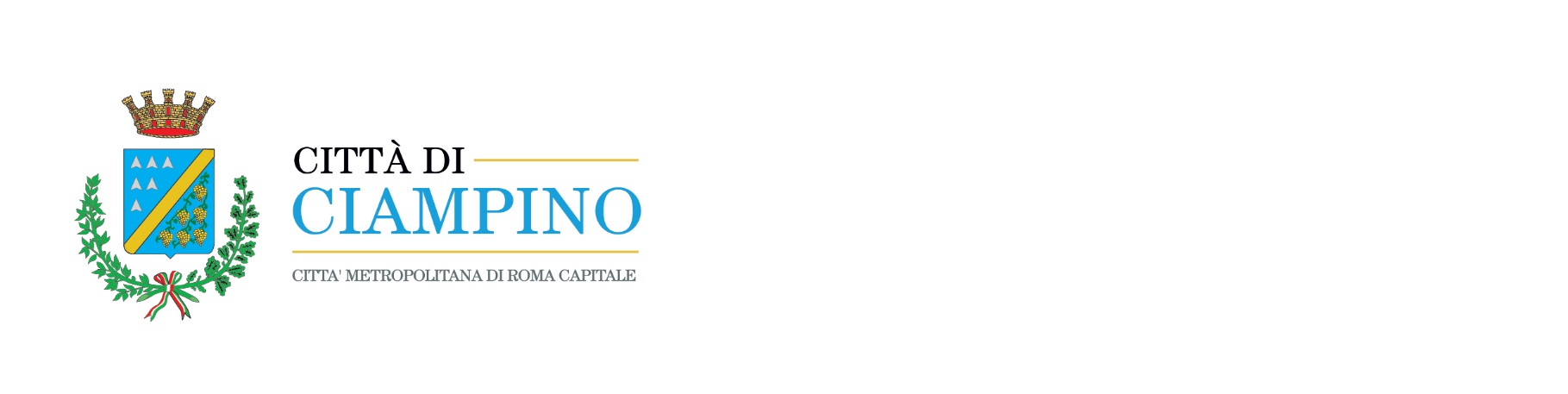 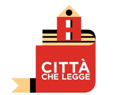 